Le téléphone arabeObjectif visé : reproduire un énoncé oral. Connaissances préalablesAucune MatérielAucun Déroulement- Jeu maître/classe : le maître dit à l'oreille d'un élève un message court (par exemple « j'ai deux chiens, trois chats et cinq lapins »). L'élève doit le répéter à son voisin à voix basse, lequel le répète à son tour et ainsi de suite jusqu'à ce que tous les enfants se soient fait passer le message. Le dernier enfant à l'entendre le dit à voix haute. On le compare alors au message de départ. On en explique le sens, on analyse les erreurs s'il y a eu déformation : prononciation, intonation, oubli de mots, confusions avec d'autres phonèmes, changement de sens... - Jeu par groupes : former des groupes de 10 enfants environ et donner l'énoncé de départ à une personne dans chaque groupe. L'équipe qui reproduit le plus rapidement et le plus fidèlement possible le message gagne un point. Attention ! Si l'équipe est la plus rapide mais que le message est éloigné de celui de départ, elle perd un point. Évaluation : évaluation de groupe, lors de la restitution du message, par comparaison à l'original. Veiller à faire varier les places des enfants dans la chaîne. Le maître peut se déplacer pour suivre le message. Variantes : un enfant peut tenir le rôle du maître, à condition de donner un bon modèle phonologique (après vérification par le maître). 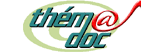 